Key Study Personnel InformationInvestigatorsPharmacy – Outpatient – IP/Drug ShipmentPharmacy – InpatientLab– Central Lab Kit Supplies Shipping AddressResearch Nurse (RN) Coordinator(s)Clinical Research Coordinators (CRCs)Regulatory Coordinator / Project ManagerMonitoring InformationFinancial & Contract InformationLegal Institution – Master AddressContract & BudgetAccounts Receivable & InvoicingPayment / Notice AddressPayee Tax ID #Individual to Sign Contract Other Individual to Sign ContractInstitution Contact for Administrative MattersStart-Up Committees & ProcessOverviewClinical Research Team (CRT) ReviewSimultaneous Prep & SubmissionsUAHS / Banner – RIA SubmissionRLSS/RSC (Radiation Safety) ReviewInstitutional Biosafety Committee (IBC) ReviewICF Review & FinalizationSimultaneous Prep & SubmissionsUA IRB SubmissionCentral IRB (WCG or Advarra) SubmissionSIVVersion 1.0 (DATE month/day/year) Revision History Log: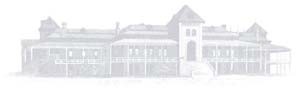 Faculty/Administrative/Regulatory OfficesEnter appropriate address Outpatient Clinic/Lab/PharmacyEnter appropriate address NP Investigator AddressEnter appropriate address PI Name:Phone: Email: Sub-I Name:Phone: Email: IP/DRUG SHIPMENT ADDRESS:Enter appropriate address PLEASE use this email address for ALL CORRESPONDENCE:Pharmacist Name: Email:Phone:Fax: Pharmacy Tech name:Phone: Fax: Email: N/AN/ACentral Lab Kit Supplies Shipping Address:Enter appropriate address Overflow Storage Location:Enter appropriate address Coordinator name: Phone: Fax: Email: Enter appropriate address RN Name: Phone:Email: Subject Materials Shipping Address:Enter appropriate address Coordinator name: Phone: Fax: Email: Enter appropriate address * Study Start-Up POC; also contact for safety reportsName: Fax: Email: Source Documentation Review at: Enter appropriate address  REMOTE Remote EMR (Cerner) Access:to be granted by CRC during scheduled IMVSource Review Monitor Room Update with room info. e.g. Wi-Fi, phone, printer, etc.Arizona Board of Regents on behalf of the University of Arizona888 N. Euclid Avenue, Room 510Tucson, AZ 85719Phone: 520-626-6000Fax: 520-626-4137Email: sponsor@email.arizona.edu For pre-award communications, please email CRS-ORD@email.arizona.edu Health Sciences Innovation BuildingUniversity of Arizona Health SciencesResearch Administration1670 E Drachman StTucson, AZ 85719All contract and budget information should be communicated through the IRB/Regulatory Coordinator(s) during initial submission and study start-up processes. When a negotiator is assigned to the project, he/she will reach out to the sponsor/CRO directly.PLEASE DO NOT send protocol amendments, CTAs, or budgets directly to Contract/Budget team or to the clinic staff (CRCs, RDCs or RNs) – DO send to Regulatory Coordinator and PI.Enter appropriate address Name:Phone: Email: The University of Arizona Sponsored Project ServicesPO Box 210158, Room 510Tucson, AZ 85721-0158Phone: 520-626-6000Fax: 520-626-4137Email: sponsor@email.arizona.edu If sent by USPS:The University of Arizona (KFS #         )Sponsored Projects Services/Bursar Office1303 E. University Blvd., Box 3Tucson, AZ 85719-3520If sent by overnight delivery service:The University of Arizona (KFS #             )Sponsored Projects Services/Bursar Office888. N. Euclid, Room 104Tucson, AZ 85719P: 520-621-1998Elisha Johnson, JDAssistant Director, Research AdministrationPhone: 520-626-7822Email: elishajohnson@email.arizona.edu Principal InvestigatorName:Address:Phone:Fax:Email:All start-up activities are coordinated by the Regulatory Coordinator.Total time for start-up activities is estimated at 16-20 weeks, highly dependent on CTA/budget negotiation timelines.Clinical Research Team ReviewSimultaneous prep and submission:University of Arizona Health Sciences (UAHS) / Banner Health (Hospital Partner) Feasibility Review – Research Intake Application (RIA) Submission *Radiation Laboratory Safety Services (RLSS – UAHS) / Radiation Safety Committee (RSC – Banner) for Radiation Safety ReviewInstitutional Biosafety Committee (rarely needed)ICF Review and finalizationSimultaneous prep and submission:UA IRB (Human Subjects Protection Program) Initial Submission for Deferral Review Central IRB (WCG or Advarra)SIV* Completion of Banner Health Feasibility Review triggers assignment of CTA/budget negotiators to trial.NOTE: all ‘Turnaround Times’ are estimated / approximateMeeting FrequencyTurnaround TimeRequired DocumentsNotesUpdated as appropriate Updated as appropriate Protocol, site selection letter/statusStudy team reviews for study resources, PK schedule, special requirements (e.g. dermatology, ophthalmology, interventional radiology, etc.)Meeting FrequencyTurnaround TimeRequired DocumentsNotesN/A – RIA submission triggers multiple reviews (i.e., Banner Feasibility, Coverage Analysis, Budget, and Contract)Banner Feasibility:2 – 6 weeksCoverage Analysis: 4 – 6 weeksContract and Budget:90 – 120 daysProtocol, IB, ICF, subject materials, draft UA (local) IRB application, draft budget/contractInternal portal submission for UA and Banner feasibility and official submission of contract and budget.Budget-specific timeline process:The first step in our budgeting process is to create a Payor Coverage Analysis (PCA).  The PCA consist of reviewing the protocol and schedule of events to determine the study activities that are research related vs. conventional care.  Once the PCA has been completed and approved by our medical partner, then budget negotiations will begin.Contract/budget submission:The University of Arizona Medical Center works in affiliation with Banner Health. Send all initial documents to the regulatory/start-up coordinator. All protocols must go through internal resource review before the budget/contract can be submitted for negotiations. Once these documents are submitted to our budget and contracts teams, they undergo internal review with Banner for feasibility. Once feasibility review is completed, a UA contract negotiator will be assigned to your study. This is considered “Day 0.” The University’s contract office completes its initial review of the contract terms, and the document is then sent to Banner’s legal department for review. Once all initial changes from both parties are consolidated, the UA contract negotiator will reach out to you directly with any redlined edits. Our institution has a goal of having the contract and budget executed within 90 days of Day 0. However, because Banner’s review is an independent process, we are not able to provide a timeline for their response.  Note: FE CTA/budget NOT required for IRB submission.Meeting FrequencyTurnaround TimeRequired DocumentsNotesAs needed2 weeksProtocol, IB, tracked ICF radiation risk language, RLSS/RSC cover sheetEmail submission to RLSS (UAHS):rlss-help@email.arizona.edu; harris23@arizona.edu Email submission to RSC (Banner):daniel.silvain@bannerhealth.com; sydney.goosen@bannerhealth.com Meeting FrequencyTurnaround TimeRequired DocumentsNotesOnce monthly3rd Wednesday3 business daysProtocol, IB, tracked ICF radiation risk language, IBC submission formsEmail submission to:rlss-help@email.arizona.edu; rlss-committee-support@email.arizona.edu Meeting FrequencyTurnaround TimeRequired DocumentsNotesN/AvariesICF templateICF is first tracked by the IRB/Regulatory coordinator (inserts required UA/Banner language), then is reviewed and approved by RLSS, UAHS Finance team, and sponsor/CRO.Note: multiple ICF reviews by the Sponsor will likely be required prior to final approval as Finance routinely provide required ICF edits/language at different points in the review processSpanish translations are requested due to UAHS’s high volume of Spanish-speaking subjects.Meeting FrequencyTurnaround TimeRequired DocumentsNotesExpedited Chair Review:For deferral to central IRBReviewed by IRB staff in the order receivedFull Committee Review:  For trials with UA IRB as IRB of recordTwice monthly2nd Tuesday,4th Tuesday1 – 2 weeksDependent on pre-review questionsProtocol, IB, final tracked ICF, subject materials, TRRW approval, RLSS/RSC approval, Banner feasibility approval, UA IRB applicationU of Arizona IRB, FWA: 00004218Christine Melton-LopezDirector, Human Subjects Protection Program1618 E. Helen StreetTucson, AZ 85721Phone: (520) 626-8630Email: melton1@arizona.edu Central Email: VPR-IRB@email.arizona.edu  Website: https://rgw.arizona.edu/compliance/human-subjects-protection-program Submit at least 2 weeks prior to meeting. Pre-review edits must be complete 1 week prior to meeting.Expedited Chair Review Fee = $1,000; Full Committee Review Fee = $2,500Meeting FrequencyTurnaround TimeRequired DocumentsNotesTwice weeklyWCG: 1 week or lessAdvarra: 2 – 3 weeksProtocol, IB, final tracked ICF, Subject Materials, UA IRB deferral approvalWCG IRB1019 39th Ave, SE Suite 120Puyallup, Washington 98374-2115Telephone: 855-818-2289Email: researchquestions@wcgirb.com UACC is required to submit on behalf of the site PI rather than sponsor/CRO central submission.UACC typically requests Spanish translations from WCG unless the sponsor/CRO has a preferred vendor.Meeting FrequencyTurnaround TimeRequired DocumentsNotesN/AN/ARequired approvals: Finalized CTA/budget, Central IRB approval, SRC approvalVersion NumberRevision DateAuthorChanges1.01/27/2023Gustavo C.Drafted